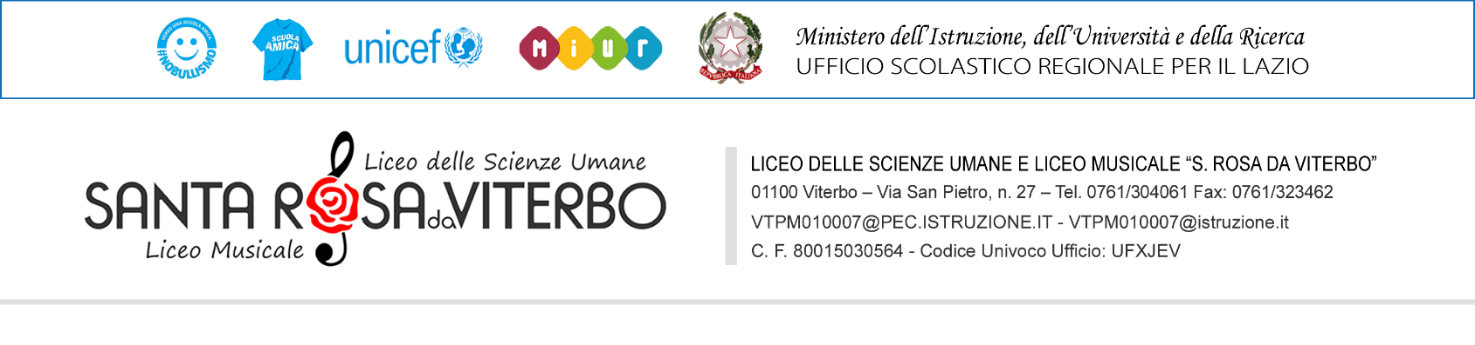 MODULO RICHIESTA ESPERTI ESTERNIPer gli studenti: da consegnare al DS una settimana prima dell’eventoAl Dirigente ScolasticoAlessandro ErnestiniIl/la sottoscritto/a ______________________________frequentante la classe______________ in qualità di: Rappresentante d’Istituto                                                             Rappresentante di classeRappresentante della Consulta Studentesca                          CHIEDEalla S.V. l’autorizzazione all’intervento di_____________________________________________ come relatore per la realizzazione della seguente attività__________________________________________ (conferenza, dibattito, seminario) sull’argomento______________________________________________ da inserire nell’ambito del potenziamento delle competenze relative all’ampliamento dell’offerta formativa previste dal PTOF del nostro Liceo, in stretta condivisione con il Capo Dipartimento dell’area: Umanistica/Artistica                                                           	SocioeconomicaScientifica	LinguisticaProf./Prof.ssa_____________________________________ Firma__________________________________Nel giorno______________________ con orario_______________ con le classi__________________L’esperto, di cui si allega il CV, intende offrire la propria attività a titolo GRATUITO.Sarà data comunicazione ai docenti e alle famiglie attraverso circolare sul registro elettronico.Firma del richiedente:IL DIRIGENTE SCOLASTICOVISTA la delibera del CdI di approvazione del PTOF 2022/2023;PRESO ATTO dell’esistenza della copertura assicurativa da parte del personale esterno, AUTORIZZAL’esperto esterno______________________________________ a svolgere l’attività suddetta come da calendario indicato.                                                                                                            IL DIRIGENTE SCOLASTICO                                                                                                         Alessandro Ernestini                                                                    (firma autografa sostituita a mezzo stampa ex art. 3 co. 2 D. lgs. 39/93)A cura della FS Supporto Studenti 2022/2023                                                                                                                               